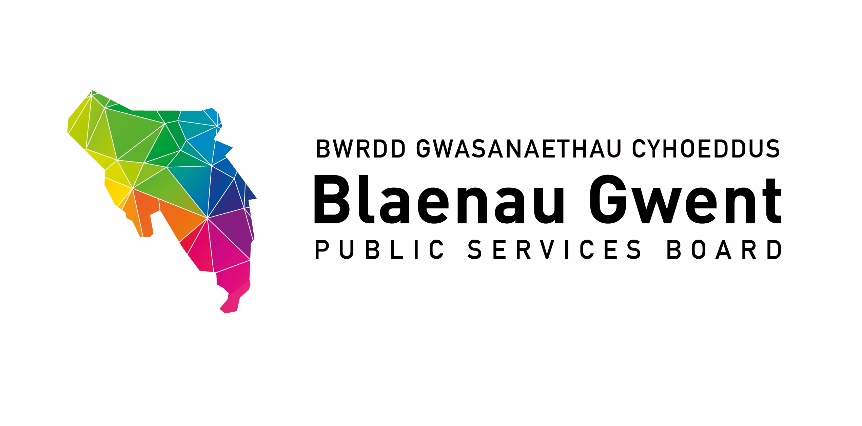 Blaenau Gwent Public Services Board MeetingHeld: Monday, 14th October 2019 (2.00 p.m. – 3.30 p.m.) Venue: Seminar Room, Ysbty Aneurin Bevan, Ebbw Vale1.	Welcome and Apologies 	In attendance:Apologies2.	Notes of Previous Meeting PSB Meeting Notes – 1st July , 2019The Notes of the previous meeting were agreed as a true record of proceedings.Action Sheet – 1st July, 2019BE confirmed that all actions had been completed and added that the ‘BG on the Move’ presentation had been presented to a number of different forums. 
BE added that at the recent PSB Scrutiny Committee the presentation had been well received by Members and they had commended the work which had been undertaken.3. 	Annual Progress ReportBE advised that the Annual Progress Report had been published on behalf of the PSB and had been included on the agenda for circulation within respective organisations.The report received positive feedback on the work achieved and provided learning to be used for future year’s reports.PART 1 – DISCUSSION SPACE 4. 	Well-being Plan Delivery Plan – Year 2 PSB Review Reviews of Current PSB Well-being Programme BE noted the current PSB Well Being Projects and advised that the PSB now needed to give consideration to how these would continue as part of the programme or was the work now embedded into ‘business as usual’. Overviews of the projects were provided accordingly and the PSB determined next steps for the respective projects, as follows:-Early Years First 1000 days programme GJ gave an update on the current position and reported that continued PSB support would be critical which would allow ABUHB to extend the work with Vanguard.ACTION: Inception Paper for next phase to be drafted and presented in January 2020.Adverse Childhood Experiences SC provided an overview of the work undertaken to date and noted the recommendation to the PSB was to support until April 2020 and Gwent Police would continue to sponsor until that time.ACTION: PSB support until April 2020 with a Closing Report to be drafted and presented in March 2020.Maximising Opportunities for ProsperityBE updated the PSB on the work undertaken and noted the links with the foundation economy which would now be taken forward as maximising opportunities would fall into ‘usual business’Blaenau Gwent On the MoveBE reiterated the positive comments received by the PSB Scrutiny Committee and advised that the trail would be launched on 
30th November, 2019. BE felt that the project demonstrated how well partners work together and this work would be the legacy to be taken forward in future projects.The project is linked to the Active Travel agenda which looks to reduce reliance of transport and increase walking and cycling opportunities.The PSB was asked to support the recommendation to close the project and noted the project’s successes. However, it was felt that support would still need to be received from PSB partners to retain the passion from within communities.Working Together on Universal CreditJL gave an overview of the project and the work which had been achieved. He also mentioned the support which had been provided to residents who had turned to money lenders to ease pressure during the waiting periods for their monies to be received. It was noted that this would not be a strategic project moving forward, however BE mentioned the links the work had identified with food poverty and asked PSB Members if this would be considered as an emerging project for 2020. It was also added that debt management could be incorporated into the project as it linked strongly with these issues.It was agreed that Joe Logan continue as sponsor as it would be a natural progression on from Universal Credit.ACTION:  Inception Report to be presented in January 2020.Blaenau Gwent Community Safety HubSC advised that the hub in Ebbw Vale was working well and a wide range of partners used the hub. There was now a need for a system to be place to update on actions and store documentation as minutes from meetings, action plans and deliverable outcomes.  It is important that progress was monitored of multi-agency working to learn and measure its success. It was asked the PSB support the recommendation and when arrangements become deemed effective it became ‘business as usual’.  BE noted that the governance arrangements must be in place between the Hub and PSB to ensure that the Community Safety statutory requirements for partnership working are achieved. The project ends in April 2020; report to be presented to January PSB on outcomes.ACTION: Progress reports to be presented to the January 2020 PSB.Age Friendly Communities  BE outlined the work achieved and noted the recommendation to develop an Age-Friendly Blaenau Gwent Plan.ACTION: Action plan to be presented to the PSB in January 2020.Emerging Projects for 2019/20Building Healthier Gwent & Integrated Well-being NetworksEP provided a presentation in respect of Building Healthier Gwent and KC gave an overview of the Integrated Well Being Networks.MF noted the links between the PSB and RPB and felt that it would be useful that this was discussed further at some point to develop a better understanding.ACTION: Following engagement sessions an inception report to be presented to PSB for consideration in January 2020.Climate Change DW presented the paper on Climate Change and referred the PSB to the options to be considered. JL expressed his support to this project and felt it was important that as a PSB we identify how we could raise awareness within communities. JL added that the housing sector had been challenged by Welsh Government to demonstrate carbon housing in Wales by 2050, therefore this would be helpful to pursue this project locally to increase levels of understanding to support the bigger picture.The Chair also noted his support and referred to Engagement Sessions being undertaken with residents on Street scene. He advised that residents understand the reason for recycling and the effects on the environment. There are been an increase in the request for recycling receptacles which had resulted in a cost pressure for the Authority.It was felt that there was an appetite to consider the four options and BE suggested an Inception Report be developed for further discussion.ACTION: Inception Report to be drafted for PSB in January 2020 covering all four options.Tackling Food Poverty in Blaenau Gwent  ACTION: Inception Report to be presented to January 2020 PSB.Foundational Economy ACTION: Inception Report to be presented January 2020 PSB.Regional Funded Projects for PSBs from Welsh Government 2019/2020 Gwent Futures – Community Risk RegisterCollaborating on Improving Access to DataReporting on Key Messages – Annual ReportingGwent Travel Charter BE reported that this item would be deferred.PART 2 - PARTNERSHIP BUSINESS 5. 	PSB Scrutiny Committee Work Programme 2019/20 BE reminded the PSB of the timelines in place for the Scrutiny Committee as it was constituted body and items had been withdrawn from the October meeting as the information had not been received. The attendance of board members was encouraged as this had been positively received at previous meetings.BE asked that reports to be presented to the January Committee meeting would be needed ahead of the Christmas Holidays. 6.	Wales Audit Office Review of PSBs		ACTION:  This item is deferred to the next meeting. 7.	Items from Partners for Next MeetingNo items were raised; however the Chair suggested that any items for the next meeting be passed to Bernadette Elias or Paul Symes.8.	Any Other Business Safer Streets Funding – JR raised this matter to make the PSB aware of funding available. The issue would be discussed by Community Safety partners and information would be circulated to board members as an evidence base was needed to tackle issues ASB in hot spotsACTION: Information to be passed to PS for circulation to PBS/SSG Members.NRW Area Statements – JG advised that NRW are working on area statements and seven places had been identified in Wales. The statements would be published in April and three events would be held at the end of November. 	ACTION: Information to be shared via email.9. 	Items for information  The Chair noted the following items which had been submitted to the PSB for information.PSB Strategic Support Group Notes – 15th August, 2019 PSB Strategic Support group notes – 25th September, 2019GSWAG Notes - Dates10. 	Date of Next MeetingMonday, 20th January, 2020 at 2.00 pm Nigel DanielsBlaenau Gwent County Borough Council Bernadette Elias Blaenau Gwent County Borough Council Mark KiftSouth Wales Fire and Rescue ServiceEmrys EliasAneurin Bevan University Health BoardEryl PowellPublic Health Wales/Aneurin Bevan University Health BoardGlyn JonesAneurin Bevan University Health BoardJoe Logan Tai CalonJohanna RobinsonOffice of the Police and Crime CommissionerMartin FeatherstoneGAVOKathryn CrossPublic Health Wales/Aneurin Bevan University Health BoardJon GoldsworthyNatural Resource WalesDiana BindingWales Probation ServiceSteve CorcoranGwent PolicePaul SymesBlaenau Gwent County Borough CouncilDaniel WheelockBlaenau Gwent County Borough CouncilMichelle MorrisBlaenau Gwent County Borough CouncilBlaenau Gwent County Borough CouncilHuw JakewaySouth Wales Fire & Rescue Services South Wales Fire & Rescue Services Jeff CuthbertPolice and Crime CommissionerPolice and Crime CommissionerRhodri AsbyWelsh GovernmentWelsh GovernmentHeather NichollsGwent Probabtion ServicesGwent Probabtion ServicesEmma Scherptong Blaenau Gwent County Borough Council Andrew ParkerBlaenau Gwent County Borough CouncilSarah AikenPublic Health Wales/Aneurin Bevan University Health Board